09 SESION ORDINARIA DE AYUNTAMIENTOH. AYUNTAMIENTO CONSTITUCIONAL SAN JUAN DE LOS LAGOS, JALISCO, 2015-2018EN SAN JUAN DE LOS LAGOS, JALISCO SIENDO LAS 10:51 DIEZ HORAS CON CINCUENTA Y UN MINUTOS DEL DIA 12 DE MAYO DEL AÑO 2016 DOS MIL DIECISEIS , POR LO QUE ESTANDO REUNIDOS EN EL SALON DE SESIONES LOS REGIDORES QUE..INTEGRAN  EL  H.  AYUNTAMIENTO  DE  SAN  JUAN  DE  LOS  LAGOS, SE PROCEDE  A··.>.. "	· / "&	LEBRAR  ESTA  SESION ORDINARIA.  Y ACTO  CONTINUO  EL  SERVIDOR  PUBLICO CARGADO DE LA SECRETARIA  DE ESTE AYUNTAMIENTO PROCEDERA A TOMAR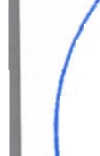 '	IJl TA	DE	ASISTENCIA	Y	EN	SU	CASO	HACER	LA	CORRESPONDIENTE\    ¡p       SECRETAR IA  DEL     D   CLARATORIA  DE QUORUM LEGAL.------------------------------------"T.t-   AYUNTAMIENTO	...,	,.,u0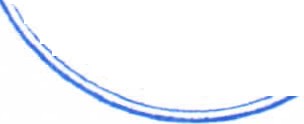 D	'?-'-'LOs L.AG0'5 ·PRESIDENTE MUNICIPAL.- C. ALEJANDRO DE ANDA LOZANO .- ----------------PRESENTE .REGIDORA MUNICIPAL.- C. RUTH ARCELIA GUTIERREZ MARTIN .- -----------PRESENTE . REGIDOR MUNICIPAL.- C. JOSE GUADALUPE BUENO MARTINEZ.- ------------PRESENTE. REGIDORA MUNICIPAL.- MTRA. MARCELA BECERRA VILLA- ----------------PRESENTE.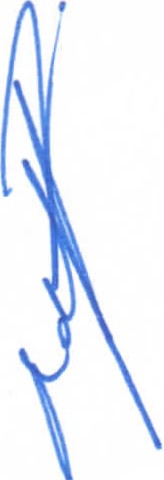 REGIDOR MUNfCIPAL.- C. ANGEL HERNANDEZ CAMPOS .- ----------------------PRESENTE.REGIDORA MUNICIPAL.- MTRA. lRMA LETICIA REYNOSO NAVARRO.- ----PRESENTE. REGIDOR MUNICIPAL.- C. BENJAMIN ATILANO ESCOTO.- ----:;-, ------------------PRESENTE ....REGIDORA MUNICIPAL.- LIC. JESSICA ELIZABETH PADULA DE LUNA.- ----PRESENTE. SINDICO MUNICIPAL .- LIC. PABLO ESTEBAN GONZALEZ RAMIREZ.- -------PRESENTE .REGIDOR MUNICIPAL.-. MTRO. JAVIER PADILLA LOPEZ- -------------------------PRESENTE .REGIDORA MUNICIPAL .- C. ADRIANA FLORES ZERMEN-O.- ------vr	------PRESENTE.REGIDOR MUNICIPAL.- DR. ANTONIO GALLARDO ALVAREZ.- -----------------PRESENTE. REGIDOR MUNICIPAL.- DR. FLAVIO ALEJANDRO DE ANDA DE ANDA.- -----AUSENTE.REGIDOR MUNICIPAL.- C. JOSE ANTONIO GUlL...L-EN ARGUELLES.- -----------PRESENTE .----------SEÑORES REGIDORES, PARA EFECTO DE  DAR INICIO A LA SESION ORDINARIA DE AYUNTAMIENTO CORRESPONDIENTE A ESTA FECHA, SE TIENE UNA ASISTENCIA DE 13 TRECE REGIDORES INCLUYENDO AL PRESIDENTE MUNICIPAL ; JUSTIFICANDO SU INASISTENCIA EL REGIDOR MUNICIPAL DR. FLAVIO ALEJANDRO DE ANDA DE ANDA, POR LO QUE EXISTE QUORUM LEGAL PARA SU REALIZACION , Y POR LO TANTO LOS ACUERDOS QUE SE TOMEN SERAN VALIDOS, EN CONSECUENCIA SE PROCEDE A DESAHOGAR Y PROVEER EL SIGUIENTE :- - - - - - - - - -- - - - - - - - - - - - - - - - - - - - - ORDEN DEL DIA- - - - - - - - - - - - - - - - - - - - - - - - - - - -L- LISTA DE ASISTENCIA Y DECLARATORIA  DE QUORUM.- ACUERDO.- ESTE PUNTO	 DEL ORDEN DEL DIA SE ENCUENTRA DEBIDAMENTE DESAHOGADO , TODA VEZ QUE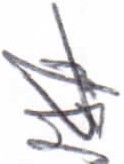 AL INICIO DE ESTA SESION SE TOMO LISTA DE ASISTENCIA Y SE HIZO LA DECLARATORIA DE QUORUM LEGAL .12 DE  MAYO  DELAÑ02016Página 1de 9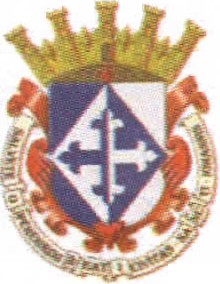 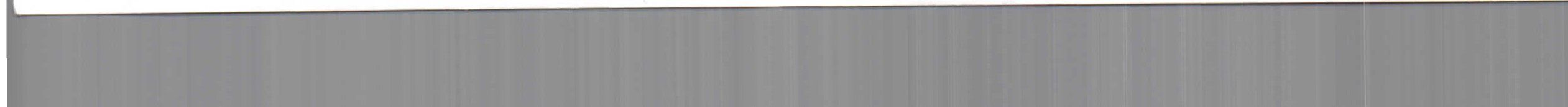 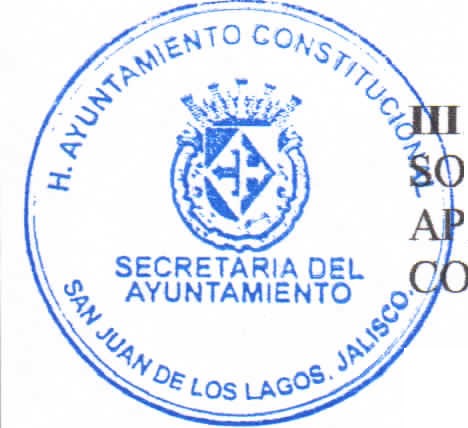 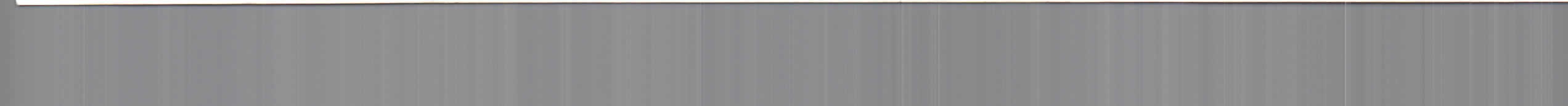 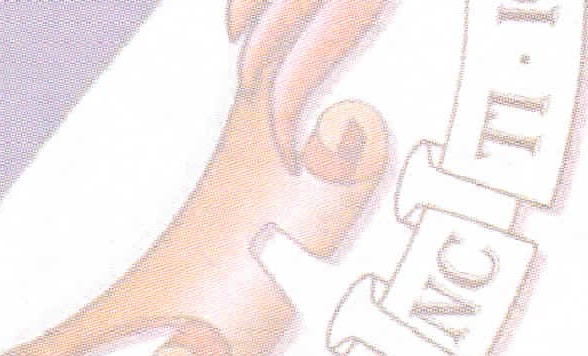 09 SESION ORDINARIA DE AYUNTAMIENTO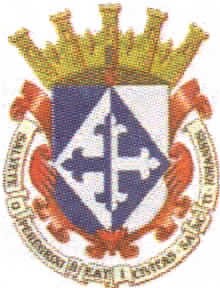 ll.- LECTURA, APROBACION Y FIRMA DEL ACTA DE LA SESION ORDINARIA NUMERO 08 DE FECHA 28 DE ABRIL DEL AÑO 2016 DOS MIL DIECISEIS .- ACUERDO .- POR 13 TRECE VOTOS A FAVOR DE LOS REGIDORES PRESENTES QUE CORRESPONDE A UNA MA YORIA CALIFICADA SE APRUEBA EL CONTENIDO DE LA MISMA Y SE FIRMA PARA  CONSTANCIA.LECTURA Y APROBACION DEL  ORDEN  DEL  DIA.-  ACUERDO.-  UNA  VEZ METIDO A CONSIDERACION EL ORDEN DEL DIA, PREVIAMENTE CIRCULADO, ES ROBADO  POR  13 TRECE  VOTOS  A FAVOR  DE  LOS  REGIDORES  PRESENTES  QUERRESPONDE A UNA MAYORIA CALIFICADArIV.-  EL  T.S.U.   OSBALDO  DE  ALBA  PEREZ,   ENCARGADO  DE  MANTENIMIENTO   EN SISTEMAS  DE  COMPUTO, MEDIANTE  SU  ESCRITO  DE  FECHA  DE  RECIBIDO  03  DE MAYO   DEL  2016,  INFORMA  LA  SITUACION   QUE  GUARDAN   ACTUALMENTE   LOS SEMAFOROS    DEL   BLVD.  LIC.   RAMON   MARTIN   HUERTA,   DESDE   EL   PUENTE HISTORICO  HASTA  EL  CRUCERO  A  SAN  SEBA""S-TI:AN.   DE  LA  MISMA   MANERA MENCIONA  QUE  EL  SISTEMA  DE  SEMAFOROS  DE  LA  CIUDAD  NECESITA  POR  LO MENOS  UNA  PERSONA  QUE LES DE MANTENIMIENTO  PREVENTNO  Y CORRECTNOS A   SUS   COMPONENTES,   QUE   SE  VERIFIQUE   CONSTANTEMENTE   LAS   TARJETAS RELEVADOR¿..S , TEMPORIZADORAS,  GPS Y CPU, A SU VEZ, SE ES'IJ;: REVISANDO EL BUEN ESTADO DE LOS REGISTROS ELECTRfCOS  DE LOS MISMOS, ESTO CON EL FIN DE   FUMIGARLOS   PERIODICAMENTE,    REVISAR  EL   ESTADÓ   DEL   CABLEADO   Y VERIFICAR   EL   ESTADO   ESTRUCTURAL   DEL   REGISTRO   YA   QÚE   ALGUNOS   SE ENCUEN1RAN   REALMENTE   DESTRUIDOS,   POR  LO  ANTES  MENCIONADO,   EL  QUE SUSCRIBE  SE PONE  A  SU DISPOSICION  PARA  LLEVAR  A CABO  ESTAS TAREAS, EN CASO    DE	SU    APROBACIÓN,	POR	LO    CUAL    NESECITARIA	LAS-   SIGUIENTES HERRAMIENTAS	PARA	PODER	DESARROLLAR	ESTA	FUNCION,	SIENDO    LAS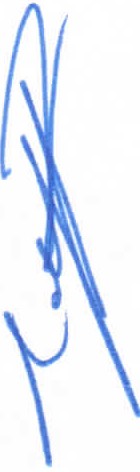 SIGUIENTES :                                                                                                                               tPROGRAMADOR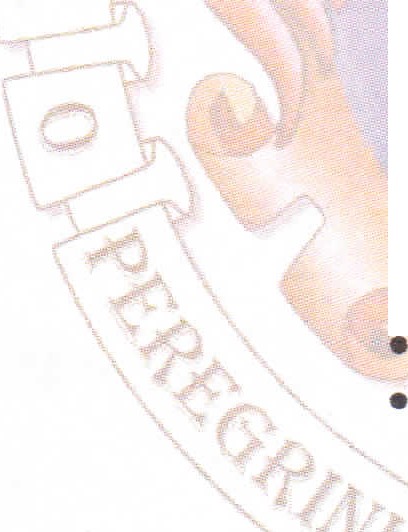 TARJETASLENTES (LEDD)ESCALERABARRAGUANTES DESARMADO RESAPOYO DE VEHJCULO UTILITARIO CON CAPACIDAD DE CARGAR	LOS MATERIALES Y HERRAMIENTAS NECESARIOSSE ANEXA LISTA DEL ESTADO QUE GUARDA CADA UNO DE LOS SEMAFOROS EN SUS CRUCES .ACUERDO.- POR 13 TRECE VOTOS A FAVOR DE LOS REGIDORES PRESENTES, QUE CORRESPONDE A UNA MA YORIA CALIFICADA,  SE TURNA LA PRESENTE  SOLICITUD AL REGIDOR MUNICIPAL C. JOSE GUADALUPE BUENO MARTINEZ , PARA QUE EN UNION CON EL T.S.U. OSBALDO DE ALBA PEREZ, ENCARGADO DE MANTENIMIENTO EN SISTEMAS DE COMPUTO, REALICEN UNA VALIDACION DEL INFORME PRESENTADO ANTE ESTE PLANO DE AYUNTAMIENTO DEL ESTADO QUE GUARDAN LOS 14 MODULOS DE SEMAFOROS INSTALADOS  EN  LA  CABECERA  MUNICIPAL , PARA QUE A POSTERIOR SE SOLICITE COTIZACION DE LOS MATERIALES , SUMINISTROS Y HERRAMIENTAS NECESARIOS PARA PONER EN OPTIMO ESTADO DE FUNCIONAMIENTO CADA UNO DE LOS 14 MODULOS DE SEMAFOROS ; DE IGUAL MANERA, SE  INSTRUYE AL ING. ABEL OLMOS ANDRADE, DIRECTOR DE COPLADEMUN MUNlCIPAL (RAMO 33), PRIORIZAR EL COSTO QUE RESULTE DEL LEVANTAMIENTO Y COTIZACION DE LOS MATERIALES, SUMINISTROS Y HERRAMIENTAS NECESARIOS , DENTRO DEL RUBRO DE SEÑALETICA (PROYECTOS COMPLEMENTARIOS)  DEL FONDO DE APORTACIONES  PARA LA INFRAESTRUCTURA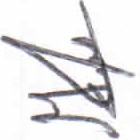  	Página2 de 912 DE  MAYO  DEL AÑO 201609 SESION ORDINARIA DE AYUNTAMIENTO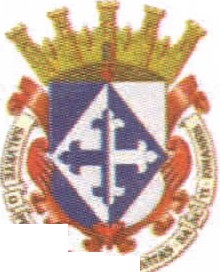 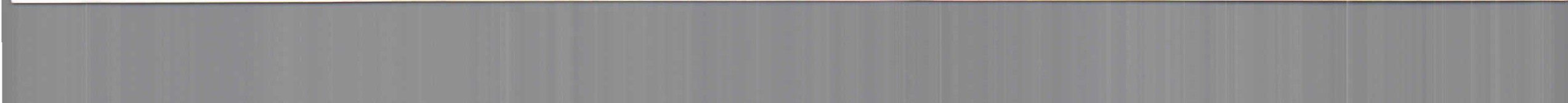 - ,r-SOCIAL (FAIS), PARA EL PRESENTE EJERCICIO FISCAL 2016. CON FUNDAMENTO EN LOS ARTICULOS 35, 37 FRACCION 11, V Y X; 38 FRACCION IV; 47 FRACCION  II, VI, VII Y Xl; Y 49 FRACCION III Y V DE LA LEY DEL GOBIERNO Y LA ADMINISTRACION PUBLICA MUNICIPAL DEL ESTADO DE JALISCO .-';>-	---	t;;;-	"-	LA LIC. NORMA ELIZABETH MACIAS AGUIRRE , DIRECTORA DE CULTURA0;	DIANTE SU OFICIO NUMERO 038DC/2016 , DE FECHA 06 DE ABRIL DEL 2016, HACE,	CÓ     STARQUE  LA  C. MARIA  ASUNCION   ROMO  RUIZ,  COLABORABA  EN  LA  CASA  DE\	SECRETARIADEL   L  i  CULTURA  "MARIA  IZQUIERDO",  COMO MAESTRA DE  BALLET  FOLCLORICO  DE<!Y AYUNTAMIENTO   p ·	TERCERA  EDAD  EN  LA  ACTUAL  ADMINISTRACION	DE  LA  MISMA  MANERA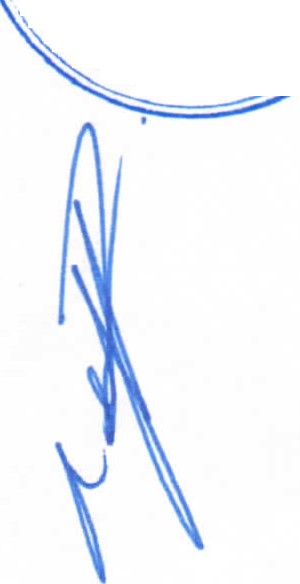 ""'V	''4 llE-tosLA<>0s. >-"'	XA  SOLICITUD  DE  LA  LIC.  EN  EDUCACION   SILVIA ROMO  RUIZ, QUIEN  SOLICITAAPOYO  ECONOMICO  PARA  LOS  GASTOS  FUNERALES  DE  LA  C. MARIA  ASUNCIONROMO RUIZ, QUIEN FALLECIO EL PASADO 29 lJEABRIL DEL PRESENTE AÑO .ACUERDO.- POR 13 TRECE VOTOS A FAVOR DE LOS REGIDORES PRESENTES , QUE CORRESPONDE A UNA MAYORIA CALIFICADA, SE TURNA LA PRESENTE SOLICITUD AL SINDICO MUNICIPAL LIC. PABLO ESTEBAN GONZALEZ RAMIREZ, PARA QUE RESUELVA Y DE CONTESTACION A LA PRESENTE SOLICITUD  CONFORME  A DERECHO CORRESPONDA. CON FUNDAMENTO EN LOS ARTICULOS 35, 37 FRACCION IX, 47 FRACCION I, Y 52 FRACCION 1 Y VI DE LA LEY DEL GOBIERNO Y LA ADMINISTRACION  PUBLICA MUNICIPAL DEL ESTADO DE JALISCO .)o>	SOLICITUDES   DE   EMPLEADOS   MUNICIPALES:	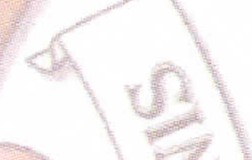 VI.- EL C. JOSE DE JESUS PEREZ MEZA, EMPLEADO MUNICIPAL , MEDIANTE  SU ESCRITO DE FECHA 22 DE ABRIL DEL 2016, SOLICITA APOYO ECONOMICO PARA SOLVENTAR LOS GASTOS ORIGINADOS DE UNA OPERACIÓN DE OJO IZQUIERDO , DICHOS GASTOS ASCIENDEN A LA CANTIDAD DE $25,000.00 (VEINTICINCO  MIL PESOS 00/100 M.N.).ACUERDO.- POR 12 DOCE VOTOS A FAVOR DE LOS REGIDORES PRESENTES , QUE CORRESPONDE A UNA MAYORlA CALIFICADA, SE TURNA A COMISION EDILICIA DE SALUD, PRESIDIDA POR EL REGIDOR  MUNICIPAL  DR.  ANTONIO  GALLARDO ALVAREZ Y COMO VOCALES LA REGIDORA MUNICIPAL LIC. MARCELA BECERRA VILLA Y EL REGIDOR MUNICIPAL DR. FLAVTO ALEJANDRO DE  ANDA  DE  ANDA, PARA DICTAMINAR L VIABILIDAD DE OTORGAR. APOYO AL  C.  JOSE  DE  JESUS PEREZ MEZA, EMPLEADO MUNICIPAL , SOBRE LOS GASTOS GENERADOS DE UNA OPERACIÓN DE OJO IZQUIERDO, LOS CUALES ASCENDIERON A LA CANTIDAD DE $ 25,000.00 (VEINTICINCO MIL PESOS 001100 MM} CON FUNDAMENTO EN LOS ARTICULOS 27, 35, 37, 135 Y 136 DE LA LEY DEL GOBIERNO Y LA ADMINISTRACION PUBLICA MUNICIPAL DEL ESTADO DE JALISCO Y LO DISPUESTO EN LOS ARTÍCULOS 39 Y 40 DEL REGLAMENTO DE AYUNTAMIENTO .)o>	SOLICITUDES  DE APOYO  A  LA  CIUDADANIA:VD.- EL C. MARTINIANO FLORES CARRION, AGENTE RURAL DE SAN JOSE DE LA CALERA, MEDIANTE SU ESCRITO DE FECHA 03 DE MAYO DEL 2016, SOLICITA  SE TOME EN CUENTA  A LA COMUNIDAD PARA EL PROYECTO DE UN VADO DE 5 MTS DE ANCHO X 8 MTS DE LARGO, CON LA FINALIDAD DE DAR FACIL ACCESO VEHICULAR A TODOS LOS HABITANTES DE ESTA LOCALIDAD , YA QUE EN TEMPORAL DE LLUVIA, SE DIFICULTA PASAR POR EL CAMINO QUE VA A LAS TROJES, RESULTANDO PELIGROSO.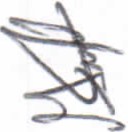 ACUERDO.- POR 12 DOCE VOTOS A FAVOR DE LOS REGIDORES PRESENTES, QUE CORRESPONDE  A UNA MAYORIA CALIFICADA,  SE TURNA LA PRESENTE SOLICITUD A  LA  DIRECCION  DE  OBRAS  PUBLICAS  MUNICIPALES , PARA  QUE  SE REALICE  EL 	Página 3 de 9·VJ09 SESION ORDINARIA DE AYUNTAMIENTOLEVANTAMIENTO  DE  LA  OBRA  EN  MENCION  SOLICITADA  Y  SE  ELABORE  ELPROYECTO EJECUTIVO, PARA QUE A  POSTERIOR  SE PRESENTE  ANTE  ESTE  PLENO; DE IGUAL MANERA SE CUENTE CON EL PROYECTO EJECUTIVO Y SE PUEDA GESTIONAR RECURSOS ANTE LAS DIFERENTES DEPENDENCIAS FEDERALES Y/0 ESTATALES QUE OFERTEN PROGRAMAS Y/0 RECURSOS PARA LA  REPARACION, CONSTRUCCION  O MANTENIMIENTO  DE CAMINOS  RURALES  COMUNITARIOS.    CON......,.....'k'" "' J;'<.,	AMENTO EN LOS ARTICULOS 35, 37, 38, 47 FRACCION ll, VI Y VII, 49 FRACCION·i	-	l	c:e   Y  50 FRACCION  II DE LA  LEY DEL GOBIERNO  Y LA  ADMINISTRACION  PUBLICA,	r	ICIPAL DEL ESTADO DE JALISCO.l\	\ '}R5L	. j	·'-	-···0., '	.-EL C. JORGE ALBERTO PEREZ GONZALEZ, MEDIANTE SU ESCRITO DE FECHA-     02 DE MAYO  DEL  2016,  SOLICITA  SU JNTERVENCION  EN LOS TRABAJOS  QUE SEANNECESARIOS EN LA CARRETERA PONIENTE (SALIDA A JALOS), YA QUE A CONSECUENCIA DE LOS ESCURRIMIENTOS PLUVIALES QUE PASAN POR LA MISMA ARRASTRA LODO Y PIEDRAS Y HAN SUCEDIDO VARIOS ACCIDENTES. DE LA MISMA MANERA HACE MENCION, QUE SE ESTA RECOMENDANDO UNA CUNETA EN EMPEDRADO AHOGADO DE 4 METROS DE ANCHO POR 100 METROS DE LARGO (SE ANEXA PRESUPUESTO ELABORADO POR LA DlRECCION DE OBRAS PUBLICAS MUNICIPALES POR. LA CANTIDAD DE $ 104,346.00 (CIENTO CUATRO MIL PESOS TRESCIENTOS CUARENTA Y SEIS PESOS 00/100 M.N.) Y FOTO AEREA  DE  LA UBICACIÓN DE LA OBRA EN MENCION).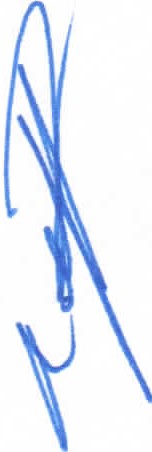 1ACUERDO.- POR 13 TRECE VOTOS A FAVOR DE LOS REGIDORES PRESENTES, QUECORRESPONDE A UNA MAYORIA CALIFICADA, SE DAN  POR  ENTERADOS  Y  SE TURNA LA PRESENTE SOLICITUD A LA DIRECCION DE  OBRAS  PUBLICAS MUNICIPALES, PARA QUE SE REALICE EL LEVANTAMIENTO DE  LA  OBRA  EN MENCION SOLICITADA  Y SE ELABORE EL PROYECTO EJECUTIVO, PARA QUE A POSTERIOR SE PRESENTE ANTE ESTE PLENO DE AYUNTAMIENTO;  DE  IGUAL MANERA, Y CON EL  PROYECTO EJECUTIVO, SE PUEDA GESTIONAR LA MUNICIPALIZACION DEL TRAMO CARRETERB EN MENCION, ASÍ COMO LOS TRAMITES ANTE LAS DIFERENTES DEPENDENCIAS FEDERALES Y/0 ESTATALES QUE OFERTEN PROGRAMAS Y/O RECURSOS PARA LA REPARACION, CONSTRUCCION O MANTENIMIENTO DE CARRETERAS.  CON FUNDAMENTO  EN LOS ARTICULOS  35, 37, 38, 47 FRACCION II, VI Y VII, 49 FRACCION V Y 50 FRACCION Il DE.LA LEY DEL GOBIERNO YLA ADMINISTRACION  PUBLICA  MUNICIPAL  DEL ESTADO DE JALISCO.IX.- ASUNTOS GENERALES.-                                                     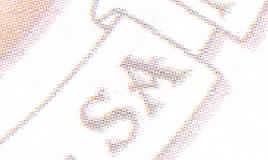 SE HACE CONSTAR POR PARTE DEL LC.P.F RAFAEL PADILLA ROUGON, FUNCIONARIO ENCARGADO DE LA SECRETARIA DEL AYUNTAMIENTO, Y CON FUNDAMENTO EN EL ARTICULO 23 INCISO.:\) FRACCION VI Y 119 ULTIMO PARRAFO DEL REGLAMENTO DE AYUNTAMIENTO Y POR 13 TRECE VOTOS A FAVOR DE LOS REGIDORES PRESENTES, INCLUYENDO AL PRESIDENTE MUNICIPAL, QUE CORRESPONDE A UNA MAYORIA CALIFICADA, SE AGENDAN 04 CUATRO PUNTOS MAS  A  TRATAR   EN   EL   ORDEN  DEL  DIA,  SEGÚN   LO  DISPUESTO   EN   LOS   ARTICULOS 35, 49 FRACCION V Y 63 DE LA LEY DEL GOBIERNO Y LA ADMINISTRACION PUBLICA MUNICIPAL DEL ESTADO DE JALISCO, SIENDO ESTOS LOS SIGUIENTES:ASUNTO GENERAL. 1.- LOS C.C. JOSE DE JESUS CAMPOS GARCIA, DIRECTOR DE CAMINOS RURALES Y EL C. BENJAMIN ATILANO ESCOTO, REGIDOR DE CAMINOS RURALES, MEDIANTE SU ESCRITO DE FECHA 09 DE MAYO DEL 2016, EXPONEN LA NECESIDAD	QUE EL AYUNTAMIENTO TIENE DE ADQUIRIR UNA MOTOCONFORMADORA, PARA PODER REALIZAR EL MANTENIMIENTO DE CAMINOS EN LAS LOCALIDADES DE ESTE MUNICIPIO, YA QUE  CON LA QUE SE CUENTA SE ENCUENTRA	EN MAL ESTADO Y POR LO REGULAR  SE  ENCUENTRA  EN REPARACION . ANEXA COTIZACION DE DOS MOTOCONFORMADORAS CON LAS SIGUIENTES  CARACTERISTICAS: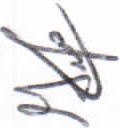 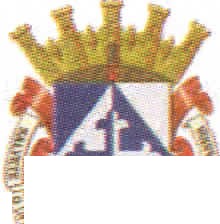 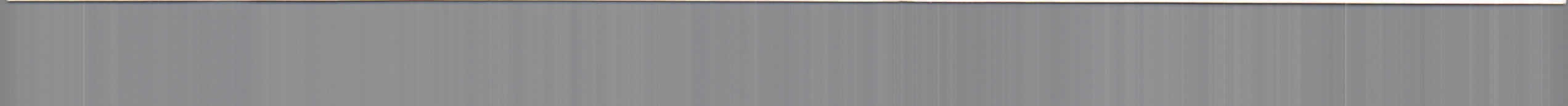 12 DE MAYO DEL AÑO 2016Página4 de 9,..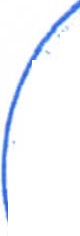 COTIZACION 1		COTIZACION 2 MOTOCONFORMADORA	MOTOCONFORMADORAMARCA: JOHN DEERE	MARCA: JOHN DEERE=,a=:t::o::c:,..J	ODELO: 670B AÑO 1989	MODELO: 670CH AÑO 2001. +"'	i?"'!"	•STO: 38,000 DOLARES	COSTO: 65,000 DOLARES-- -------------- ------ ------------------;,:	;	' AC(i RDO.- POR B TRECE VOTOS A FAVOR DE WS REGIDORES PRESENTES, QUE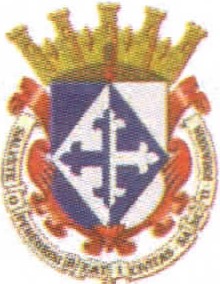 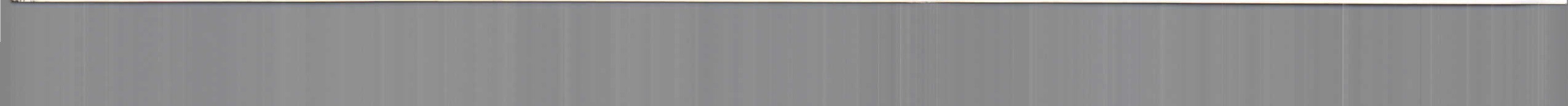 :	>'	CO    .	SPONDE   A   UNA   MAYORIA    CALIFICADA,    SE   NIEGA    LA   PRESENTE    SOLICITUD\	1f1	·  CTO  A  LA  ADQUISICION  DE  MAQUINARIA  USADA;  COMISIONANDO  AL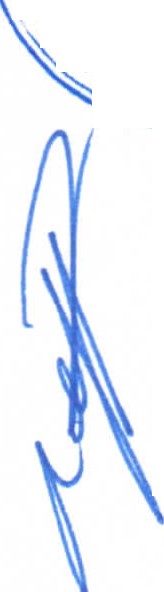 IDENTE	MUNICIPAL	C.    ALEJANDRO	DE	ANDA	LOZANO,   REALICE	LAS0 LosL.Aao• -	. : STIONES	NECESARIAS	ANTE	LA	SECRETARIA	DE	DESARROLLO	RURAL,DELEGACION JALISCO (SEDER), PARA LA GESTION DE UNA MOTOCONFORMADORA NUEVA A TRAVÉS DE LOS PROGRAMAS DE  FINANCIAMIENTO  QUE  LA DEPENDENCIA OFERTE, YA QUE CON ANTERIORIDAD EL MUNICIPIO SE HA VISTO FAVORECIDO CON LA ADQUISICIÓN DE MAQUINARIA PESADA A TRAVES DE ESTA DEPENDENCIA . CON FUNDAMENTO  EN LOS ARTICULOS 35,37 FRACCION IV Y V; 38 FRACCION III; 47 FRACCION I, IT, VI, VII Y XI Y 48 FRACCION IV DE LA LEY DEL GOBIERNO Y LA ADMINISTRACION  PUBLICA MUNICIPAL DEL ESTADO DE JALISCO .ASUNTO	GENERAL. 2.- EL C. ALEJANDRO DE ANDA LOZANO, PRESIDENTE MUNICIPAL , MEDIANTE SU OFICIO 103/12-C/16, DE FECHA 12 DE MAYO DEL 2016, SOLICITA SU APROBACION PARA QUE LA CIUDAD DE SAN JUAN DE LOS LAGOS, SE CONSAGRE AL SAGRADO CORAZON DE JESUS Y AL INMACULADO CORAZON DE MARIA, EL DIA 26 DE MAYO DEL PRESENTE AÑO, EN CATEDRAL CON MOTIVO  DE LA SOLEMNIDAD DEL CUERPO Y LA SANGRE DE CRISTO.ACUERDO.- POR 13 TRECE VOTOS A FAVOR DE LOS REGIDORES PRESENTES, QUE CORRESPONDE A UNA MAYORIA CALIFICADA, SE APRUEBA J::A PRESENTE SOLICITUD DEL C. ALEJANDRO DE ANDA LOZANO, PRESIDENTE MUNICIPAL, PARA QUE LA CIUDAD DE SAN JUAN DE LOS LAGOS, SE CONSAGRE AL SAGRADO CORAZON DE JESUS Y AL INMACULADO CORAZON DE MARIA, EL DIA 26 DE MAYO DEL PRESENTE AÑO, EN CATEDRAL BASILICA,  CON  MOTIVO DE LA SOLEMNIDAD DEL CUERPO Y LA SANGRE DE CRISTO. CON FUNDAMENTO EN LOS ARTICULOS  35 DE LA LEY DEL GOBIERNO Y LA ADMINISTRACION PUBLICA MUNICIPAL DEL ESTADO DE JALISCO.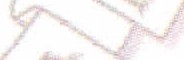 ASUNTO  GENERAL. 3.- EL LIC. PABLO ESTEBAN  GONZALI!Z RAMIREZ,  SINDICO DEL H . AYUNTAMIENTO Y PRESIDENTE DE LA COMISION FIESTAS DE MAYO 2016 Y LOS VOCALES DE LA  COMISION,  MEDJANTE  SU  OFICIO  NUMERO  40/10-C/2016,  DE FECHA 12 DE MAYO DEL 2016, SOLICITA SE LES AUTORICE, CONCESIONAR LA FERIA Y/0 FIESTAS DE MAYO 2016, DE NUESTRO MUNICIPIO DE SAN JUAN DE LOS LAGOS, JALISCO Y JUNTO CON ELLO SEA AUTORIZADA LA FIRMA DEL CORRESPONDIENTE CONTRATO CON LOS COMPROMISOS DE LA CARTELERA QUE A CONTINUACION SE DESCRIBE :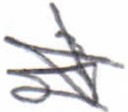 D. 22/05/16	BANDA  CUISILLOS Y CORRIDA DE TOROS EN 	GIRA DE DESPEDIDA DEL ZOTOLUCO . 	·l	!íEN LOS TERMINOS DE DICHA CONCESION QUE SERA A CARGO Y COMO PRESTADOR DEL SERVICIO DE LA  PERSONA MORAL DEVENT, S.A  DE C.V ., REPRESENTADA EN ESTE    ACTO    POR    LA   C.   JOYITA    SANCHEZ    AVALOS,   BAJO   CONDICION    DEDE  SAN  JUAN  DE  LOS LAGOS, JALISCO  LA  CANTIDAD  DE  $ 20,000.00,    >-*\e.     _ cotvsJ>'     ONTRAPRESTACION   POR  EL  OTORGAMIENTO  DE  DICHA  CONCESION   A FAVOR  DEL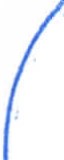 CIPIOl :::	( r INTE MILPESOS00/ 100 M.N.).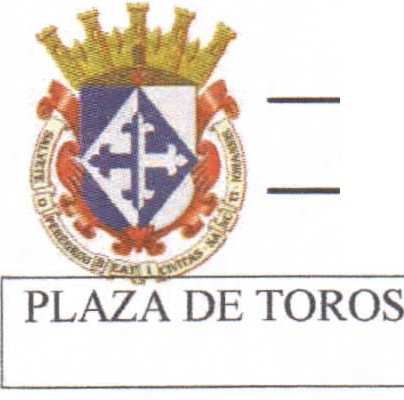 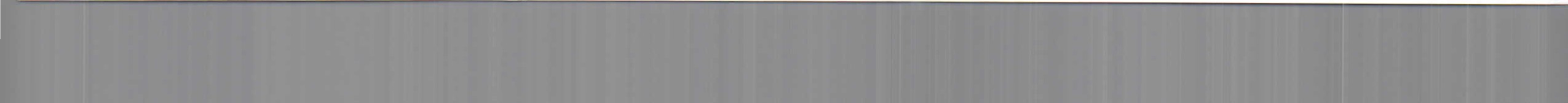 - '!f.	11, k DEL A UERDO.- POR 12 DOCE VOTOS A FAVOR Y 01 UN VOTO EN CONTRA DE LOS  ' "'.,. A		Nro  ti	OIDORES PRESENTES , QUE CORRESPONDE A UNA MAYORlA CALIFICADA, SE v (os Lf'Gas- r-:" í\PRUEBA LA CONCESION DE LA FERIA Y/0 FIESTAS DE MAYO 2016, A CELEBRARSE DEL  13 AL 22 DE MAYO DEL 2016, EN LAS INSTALACIONES  DE LA UNIDAD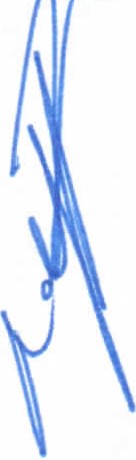 DEPORTIVA CONOCIDA COMO "VASO DE LA P'lteSA", A LA EMPRESA DEVENT, S.A. DE C.V., REPRESENTADA EN ESTE ACTO POR LA C. JOYITA SANCHEZ AVALOS; POR EL OTORGAMIENTO DE DICHA CONCESION EL MUNICIPIO DE SAN JUAN DE  LOS LAGOS RECilliRA LA CANTIDAD  DE$ 20,000.00 (VEINTE MIL PESOS 00/100 M.N .).DE IGUAL MANERA SE FACULTA AL PRESIDENTE MUNICIPAL C. ALEJANDRO DE ANDA LOZANO, AL SINDICO MUNICJP AL LIC. PABLO ESTEBAN GONZALEZ RAMIREZ Y AL ENCARGADO DE LA HACIENDA MUNICIPAL C.P.  SIXTO ALEJANDRO VILLALOBOS CRUZ,  PARA QUE  EN NOMBRE Y REPRESENTACION DEL H. AYUNTAMIENTO, CONCURRAN A LA CELEBRACION DEL CONTRATO DE CONCESION CORRESPONDIENTE.EL PRESENTE PUNTO DE ACUERDO , SE TOMA EN RAZON DE QUE ESTA EMPRESA , EN CONJUNTO CON SU GRUPO DE TRABAJO, PATROCINADORES E INVERSIONISTAS LOCALES Y FORANEOS , SE HAN COMPROMETIDO A OFERTAR UNAS FIESTAS DIGNAS A NUESTRO MUNICIPIO, LAS CUALES YA VENIAN DECLINADO AÑO CON AÑO, POR LO CUAL SE REQUIERE CAPITAL Y EXPERIENCIA SUFICIENTE PARA SU REALIZACION , ORGANJZACJÓN Y PROMOCTON CON LO CUAL EL MUNICIPIO NO CUENTA; POR LO QUE LA PERSONA MORAL FAVORECIDA CON LA PRESENTE CONCESION ,  SERA	LA	QUE	INVIERTA	EL	CAPITAL	SUFICIENTE	PARA	SU REALIZACION , INCLUYENDO LA CONTRATACION DE LA CARTELERAMENCIONADA EN LA PRESENTE SOLICITUD, ASÍ COMO PROPORCIONAR LA INFRAESTRUCTIJRA NECESARIA PARA SU REALIZACION Y PRESENTACION , DE AHÍ LA NECESIDAD DE SER CONCESTONADACON FUNDAMENTO EN LOS ARTICULOS 35, 36 FRACCION VII; 37 FRACCION V Y IX; 38 FRACCION Vill Y XI; 47 FRACCION 1, II, VI, VII Y XI Y 52 FRACCION I Y II; 54 Y 67 DE LA LEY DEL GOBIERNO Y LA ADMINISTRACION PUBLICA MUNICIPAL DEL ESTADO DE JALISCO .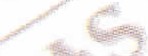 ASUNTO	GENERAL. 4•• EL C. ALEJANDRO DE ANDA LOZANO, PRESIDENTE MUNICIPAL, MEDIANTE SU OFICIO NUMERO 106/12-C/2016, DE FECHA 12 DE MAYO DEL 2016, SOLICITA LA APROBACION PARA ADHERIRNOS AL PROGRAMA ESTATAL "MOCHILAS CON UTILES ", PARA APLICARSE EN EL CICLO ESCOLAR 2016- 2017 ; EN DONDE EL GOBIERNO DEL ESTADO NOS REQUIERE DE LA MANERA MAS ATENTA LA APROBACION A DICHO PROGRAMA , PARA APLICARSE EN EL EJERCICIO FISCAL 2016, EN LOS CENTROS EDUCATIVOS PUBLICOS DE PREESCOLAR, PRIMARIA Y SECUNDARIA, ESTABLECIDOS EN NUESTRO MUNICIPIO DE SAN JUAN DE  LOS LAGOS, JALISCO, BAJO LAS CONDICIONES ESCRITAS EN  LAS  REGLAS  DE OPERACIÓN Y LAS CONDICIONES QUE SE ESTABLEZCAN .ACUERDO.- POR 13 TRECE VOTOS A FAVOR DE LOS REGIDORES PRESENTES, QUE CORRESPONDE A UNA MAYORlA CALIFICADA, SE APRUEBA AL ADHESION DE NUESTRO MUNICIPIO AL PROGRAMA ESTATAL DE "MOCHILAS CON UTILIES" BAJO LAS SIGUIENTES CONDICIONES :EL H. AYUNTAMIENTO DE SAN JUAN DE LOS LAGOS,  JALISCO, AUTORIZA LA SUSCRIPCION DEL CONVENIO DE COLABORACION Y PARTICIP ACION  PARA  EL  PROGRAMA  MOCHILAS  CON  LOS UTILES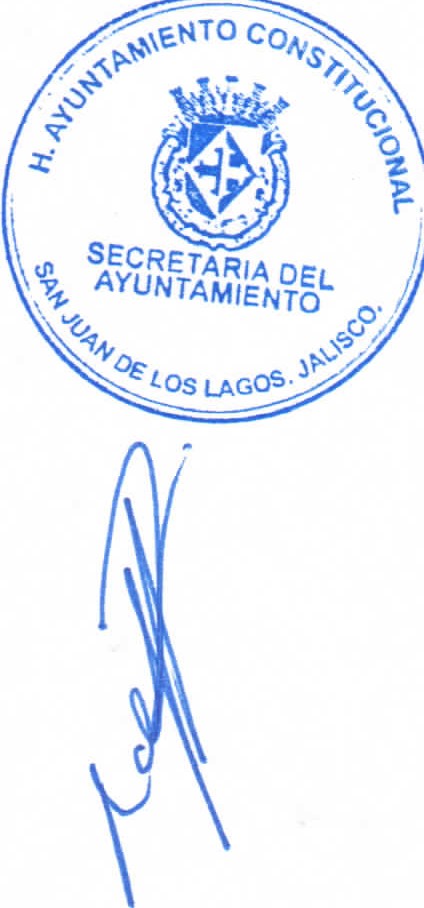 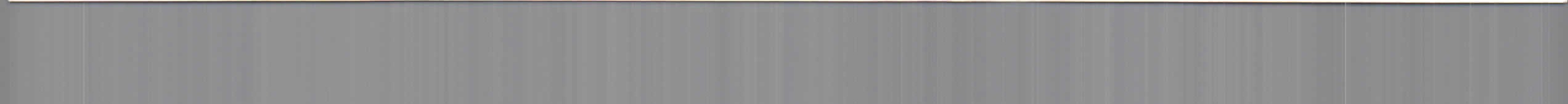 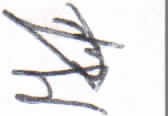 09 SESION ORDINARIA DE AYUNTAMIENTO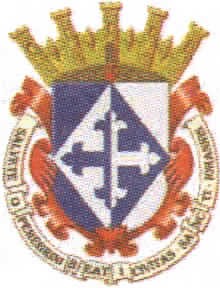 MEDIANTE SUBSIDIO COMPARTIDO, EN LA MODALIDAD DE DESCUENTO DE  PARTICIPACIONES DURANTE EL EJERCICIO FISCAL 2017 DOS MIL DIECISIETE, CON EL GOBIERNO DEL ESTADO  DE JALISCO, PARA APLICARSE EN CENTROS EDUCATIVOS PUBLICOS DE PREESCOLAR, PRIMARIA Y SECUNDARIA ESTABLECIDOS EN EL MUNICIPIO.EL H. AYUNTAMIENTO DE SAN WAN DE LOS LAGOS, JALISCO, SE COMPROMETE A APORTAR LA CANTIDAD DEL 50%  QUE ASCIENDE A	LA  CANTIDAD   DE   $   1,542,000.00   UN   MILLON   QUINIENTOS CUARENTA Y DOS MIL PESOS 00/100 M.N., DE LA INVERSION QUE CORRESPONDE AL COSTO TOTAL DE LOS CONCEPTOS DE MOCHll.AS Y  ÚTILES ESCOLARES , QUE SERÁN DESTINADOS A CUMPLIR CON LAS  ACCIONeS  DEL PROGRAMA  DE MOCHll..AS  CON LOS UTILES,  Y ASI   DAR  CUMPLIMIENTO  A  LA  PARTE  QUE  CORRESPONDE   AL MUNICIPIO    QUE   ESTIPULAN    LAS   REGLAS   DE   OPERACIÓN   DELPROGRAMA Y BENEFICIAR  AL 100% DEL PADRÓN ESTUDIANTIL  CONLOS UTJLES ESCOLARES Y MOCIDLAS, EN LOS NIVELES DE PREESCOLAR, PRIMARIA'; SECUNDARIA, EN ESCUELAS PUBLICAS ESTABLECIDAS  EN EL MUNICIPIO.EL H. AYUNTAMIENTO DE SAN  JUAN  DE  LOS  LAGOS,  JALISCO, FACULTA   AL  PRESIDENTE   MUNICIPAL   C.   ALEJANDRO   DE  ANDA1	LOZANO, AL SINDICO MúNICIPAL LIC. PABLO ESTEBAN GONZALEZe,	RAMIREZ  Y  AL  ENCARGADO  DE  LA  HACIEND.  MPN!CIP AL  C.P. SIXTO ALEJANDRO VILLALOBOS CRUZ, PARA QOE EN NOMBRE  YREPRESENTACION DEL H. AYUNTAMIENTO, CONCURRAN A LA CELEBRACIÓN DEL CONVENIO CORRESPONDIENTE"' DURANTE EL EJERCICIO FISCAL 2016 DOS MIL DIECISEIS, QUE SE SUSCRIBIRÁ CON LAS PERSONAS  AUTORIZADAS  DE LA SECRETARIA DR DESARROLLO E INTEGRACIÓN SOCIAL DEL OOBIERNO DEL ESTADO Jj)E JALISCO, EN RAZON A LAS ACCIONES A DESARROLLAR PARA LA ENTREGA DE PAQUETES ESCOLARES Y MOCHILAS, MEDIANTE SUBSIDIO COMPARTIDO, EN LA MODALIDAD DE ... DESCUENTO DE PARTICIPACIONES CON MOTIVO DE LA EJECUCIÓS'DEL PROGRAMA MOCHILAS  CON LOS ÚTILES  PARA EL CICLO ESCOLAR 2016-2017.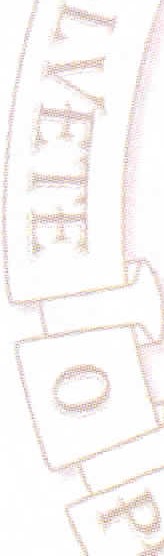 1EL H. AYUNTAMIENTO DE SAN  WAN  DE  LOS  LAGOS,  JALISCO, VIGILARÁ	POR MEDIO DE SUS COMISIONES  RESPECTIVAS  (O  DE QUIEN ESTIME CONVENIENTE), QUE SE  CUMPLAN  CON  TODAS  Y CADA UNA DE LAS ACCIONES QUE  SE LLEVARAN  A CABO DENTRO DEL MUNICIPIO -EN EL MARCO DEL  CONVENIO  SUSCRITO.  POR  LO QUE, EN CASO DE QUE EXIS7A DESVIO DE RECURSOS O MALA ADMINISTRACION	DE LOS MISMOS O ALGUNA  OTRA IRREGULARIDAD  GRAVE, QUE DE ORIGEN  AL INCUMPLIMIENTO  DE LAS ACCIONES DEL  PROGRAMA  DE  MOCHILAS  CON  LOS  OTILES, ESTE H. AYUNTAMIENTO AUTORIZA POR MAYORlA CALIFICADA, DE CONFORMIDAD CON LA LEY DE DEUDA PUBLICA DEL ESTADO DE JALISCO  Y  SUS  MUNICIPIOS,  BAJO  SU  RESPONSABJLIDAD ,  A OTORGAR	MANDATO IRREVOCABLE A LA SECRETARIA DE PLANEACION, ADMINISTRACION Y FINANZAS DEL GOBIERNO DEL ESTADO DE JALISCO, A REALIZAR LA AFECTACION Y RETENCION DE SUS PARTICIPACIONES FEDERALES Y ESTATALES, PRESENTES Y FUTURAS QUE EN INGRESOS LE CORRESPONDEN, LOS RECURSOS FINANCIEROS SUFICIENTES, HASTA POR UNA CANTIDAD IGUAL A LA QUE EL GOBIERNO DEL ESTADO APORTO, INDEPENDIENTEMENTE DE LAS DEMAS ACCIONES LEGALES QUE CORRESPONDAN .EL H. AYUNTAMIENTO DE SAN JUAN DE LOS LAGOS, JALISCO SE COMPROMETE	A  VALIDAR  LA  MATRICULA  DE  NUESTRA POBLACION   ESTUDIANTIL   DEL  PADRON   QUE  PARA   TAL  EFECTO09 SESION ORDINARIA DE AYUNTAMIENTOPROPORCIONA  LA  SECRETARIA  DE  EDUCACION  JALISCO, PARA  EL PRESENTE  CICLO ESCOLAR  2016 -2017.f) ASI MISMO , EL H. AYUNTAMIENTO DE SAN JUAN DE LOS LAGOS , JALISCO, CONDICIONA LA AUTORIZACION DE LA SUSCRIPCIÓN DEL CONVENIO DE COLABORACIÓN Y PARTICIPACION PARA EL PROGRAMA	MOCHILAS CON LOS UTILES MEDIANTE SUBSIDIO COMPARTIDO, A LA ASIGNACION DE RECURSOS EQUIVALENTE A LA CANTIDAD DE$ 1,542,000.00 (UN MILLON QUINIENTOS CUARENTA Y DOS MIL PESOS 001100  M.N.) O IGUAL A LA CANTIDAD QUE SEA DESCONTADA DE LAS PARTICIPAClONES FUTURAS DURANTE EL EJERCICIO FISCAL 2017, PARA LA REALIZACION DE LAS SIGUIENTES OBRAS DE EMPEDRADO AHOGADO PARA APLICARSE EN EL PRESENTE EJERCICIO FISCAL 2016:l. EMPEDRADO AHOGADO EN LA CALLE JUAREZ, COLONlALA PALMA, ENTRE CALLES ANDREA GARCIA Y ZARAGOZA DE LA DELEGACION DE MEZQUITIC DE LA MAGDALENA CON UN MONTO DE INVERSION POR HASTA LA CANTIDAD DE $ 542,000.00 (QUINIENTOS CUARENTA Y DOS MIL PESOS 00/100 M.N_)EMPEDRADO AHOGADO EN EL CAMINO RURAL DE LA COMUNIDAD DE ROMERILLOS , CON UN MONTO DE INVERSION POR HASTA LA CANTIDAD DE $ 500,000.00 (QUINIENTOS MlL PESOS 00/100 M.N .)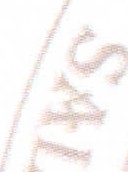 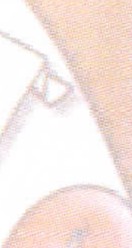 EMPEDRADO AHOGADO EN EL CAMINO RURAL DE LA COMUNIDAD DE CARRIZO DE ABAJO, CON UN MONTO DE INVERSION POR HASTA LA CANTIDAD DE$ 500,000.00 (QUINIENTOS MIL PESOS 00/100 M.N.)CON FUNDAMENTO EN LOS ARTICULOS 35, 37 FRACCION IX. 47 FRACOON 1, II Y XI; 49 FRACCION III Y V 52 FRACCION I Y II; 66, 67 Y 80  DE LA LEY DEL GOBIERNO Y LAADMINISTRACION  PUBLICA MUNICIPAL DEL ESTADO DE JALISCO .X.- SEÑORES REGIDORES EN VIRTUD QUE HA SIDO AGOTADO  EL ORDEN DEL DIA, SE DECLARA CONCLUIDA LA PRESENTE SESION, A LAS 12:24 DOCE HORAS CON VEINTICUATRO MINUTOS DEL DIA DE HOY, CITANDO A SESION ORDINARIA DE AYUNTAMIENTO , CON FUNDAMENTO EN LO DISPUESTO POR LOS ARTICULO S 29 Y 31 DE LA LEY DE GOBIERNO Y LA ADMINISTRACION PUBLICA MUNICIPAL DEL ESTADO DE JALISCO, ARTICULO 21 DEL REGLAMENTO DE AYUNTAMIENTO Y POR INSTRUCCIONES DEL PRESIDENTE  MUNICIPAL  C. ALEJANDRO  DE  ANDA  LOZANO, EL DIA 26 DE MAYO DEL 2016, A LAS 10:00 DIEZ HORAS, EN EL SALON DE SESIONES DE AYUNTAMlENTO , FIRMANDO LOS QUE EN...ELLA INTERVINIERON, QUISIERON Y SUPIERON HACERLO POR Y ANTE EL PRESIDENTE MUNICIPAL QUE ACTUA EN UNION DEL SERVIDOR PUBLICO ENCARGADO DE LA SECRETARIA DE ESTE AYUNTAMIENTO  QUE AUTORIZA Y DA FE, EN"CUMPLIMIENTO A LO DISPUESTO POREL ARTÍCULO 63 DE LA LEY 0 RNO Y LA ADMINISTRACIÓN PUBLICA MUNICIPAL DEL ESTADO DE   l>;r.o  "'si/;,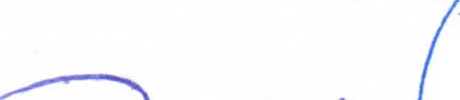 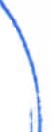 !!	%·(--===:::i:.7r""""A-rt- r--SECRETARIA DEL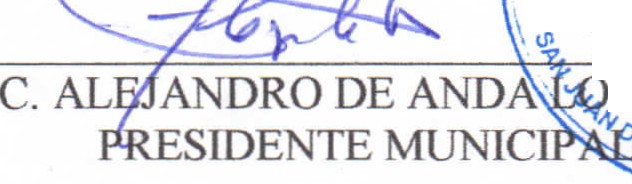 AYU	NTO	.	:.....S:	-=-:.    ::::..._---ZANO	c.,o, ¡  L.C	.  RAFAEL    PADILLA   ROUGON¡,..V'ELos LAGo"'·	RVIDOR PUBLICO ENCARGADO DE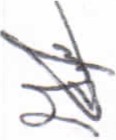 A SECRETARIA DEL AYUNTAMIENTOdZuC. R	H ARCELIA GUTIERREZ	•REGIDOR  MUNICIPALLIC. PABLO ESTEB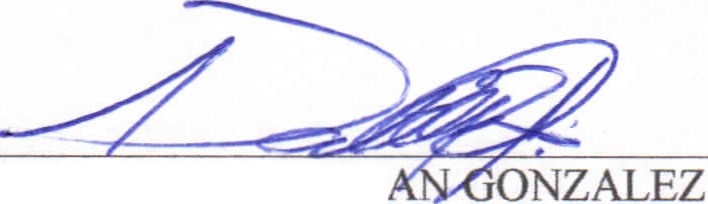 RAMIREZSINDICO MUNICIPAL12 DE  MAYO  DEL AÑO 2016Página 8 de 9'	''	•	1:1•	'11-11	1           ' 1	' ''	'	'	¡	1	1'	'11	''	'	•1          '     :	'	1	1	.,	1	'¡1	1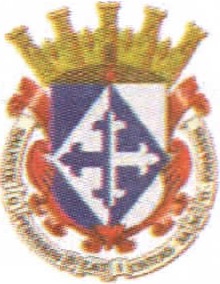 1         c'l	'	:	1	'   :	J	1	'	1	1'	1	''	'\	'	•09 SESION ORDINARIA DE AYUNTAMIENTOMTRA   VILLA REGIDORA  MUNICIPALMTRA.	LETICIA  REYNOSO NAVARROREGIDORA  MUNICIPALLIC. JESS! TH PADILLA DELUNA REGIDORA MUNICIPALMTRO . JAVIER PADILLA LOPEZ REGIDOR MUNICIPALC.       ADRIANAFLORESZERMENO REGIDORA    MUNICIPAL	.    --	./Jvkp;ñra.M	.51/n	ifgsl 'f' íl	t;c&q	e-J.-u co e¡ on tc::.5C. JOS	ANTONIO  LEN  ARGUELLES REGIDOR MUNICIPALDR. FLAVIO ALEJANDRO DE ANDA DE ANDAREGIDOR MUNICIPAL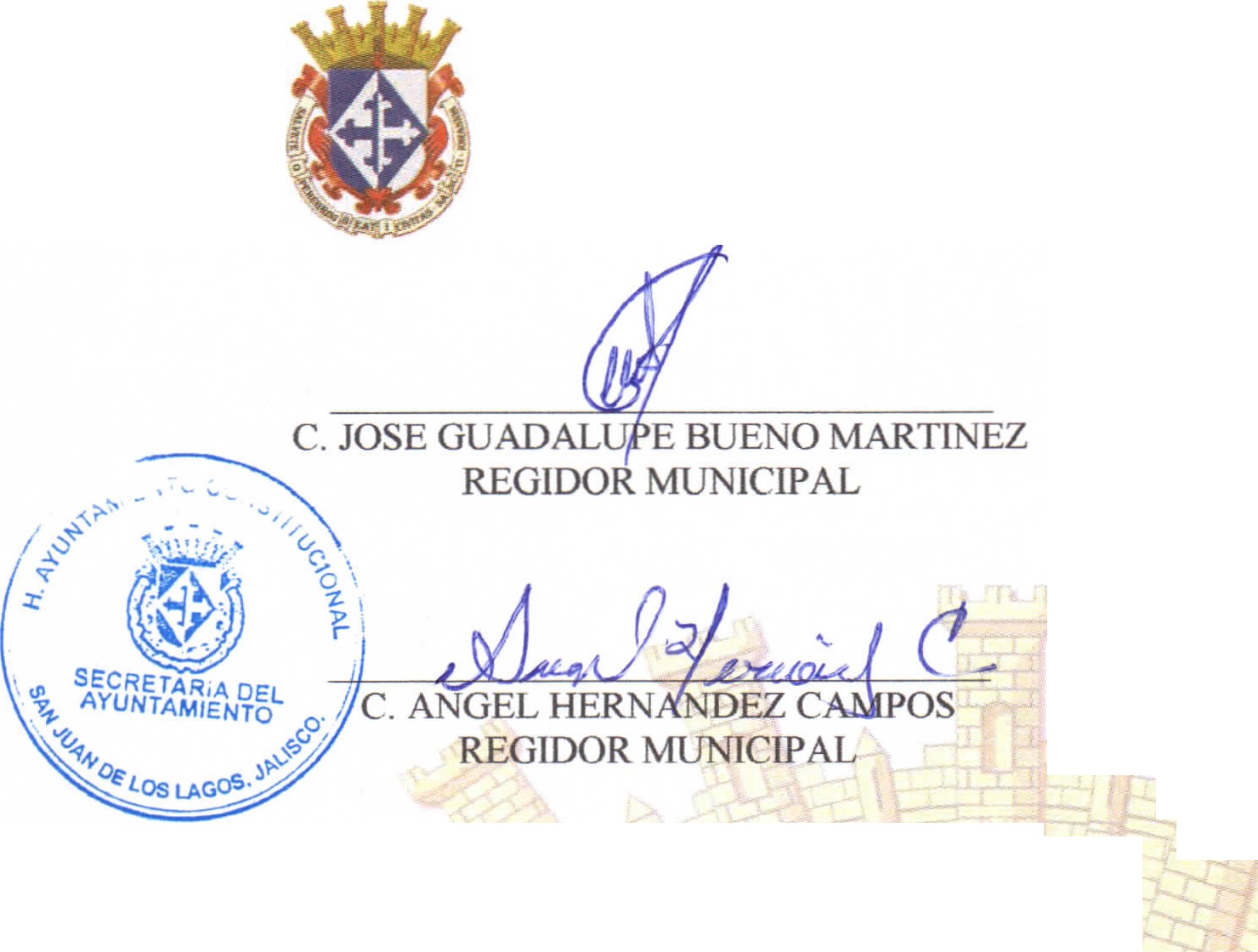 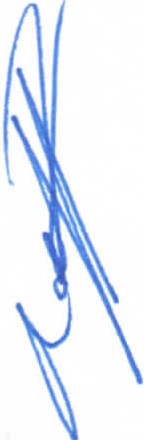 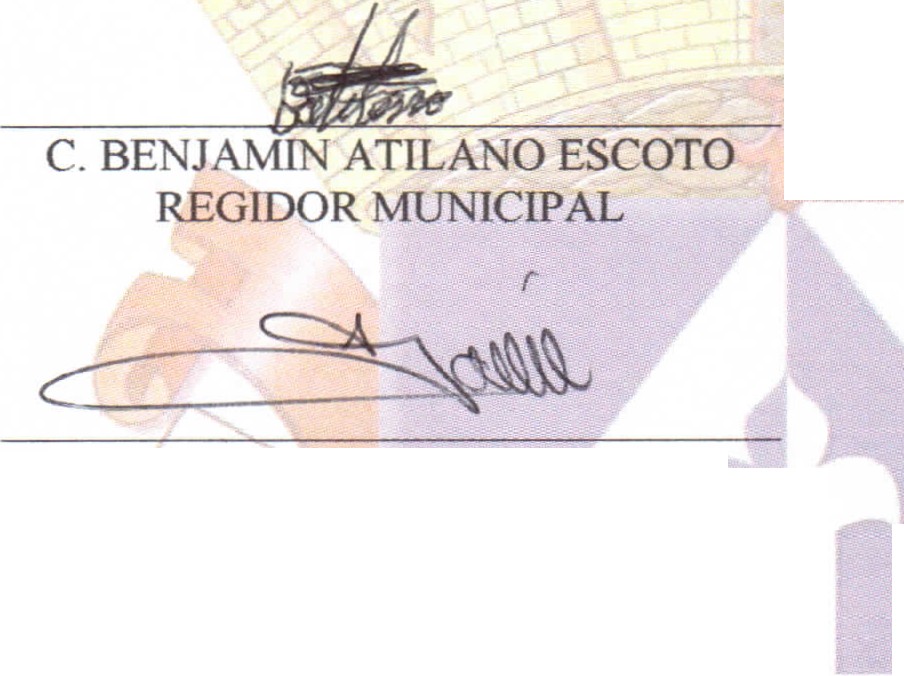 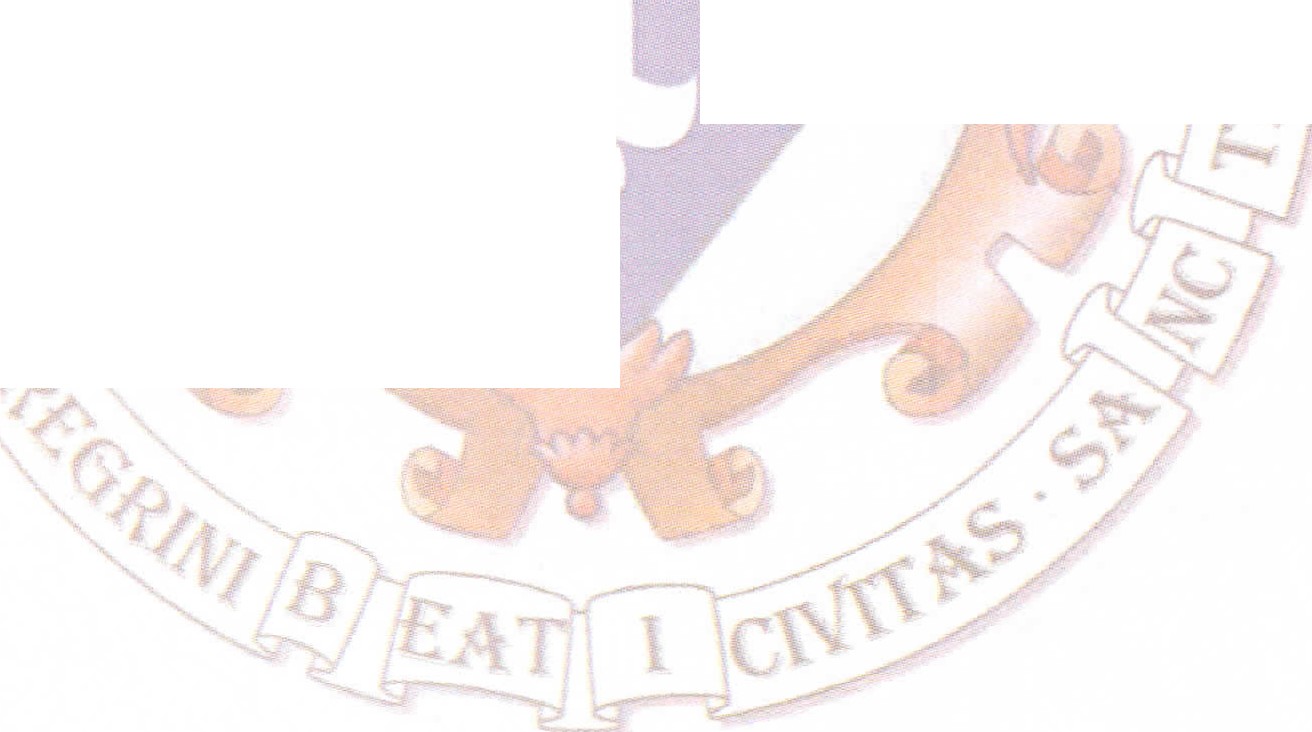 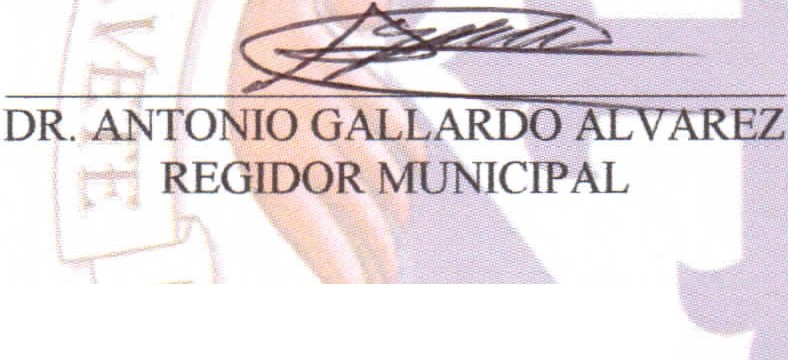 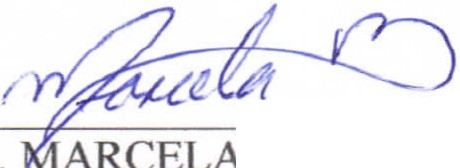 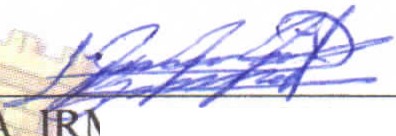 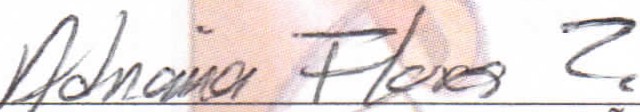  	Página 9 de 912 DE MAYO DEL AÑO 2016.	'	. .	'	1	11SEDEFECHAEVENTO, ARTISTA O GRUPOTEATRO DEL PUEBLOS. 14/05/16GRUPO INDUSTRIA DEL AMORPLAZA DE TOROSD. 15/05/16ENANITO S	TOREROS	y	BANDAS AMBIENTADORASTEATRO DEL PUEBLOL. 16/05/16LUIS ANTONIO LOPEZ EL MIMOSOTEATRO DEL PUEBLOM. 17/05/16LUCHA	LIBRE,	ALTERNANDO	SONORA CALIENTE Y SONORA VAINILLATEATRO DEL PUEBLOM.  18/05/16COMEDIANTE  TEO GONZALEZPLAZA DE TOROSJ. 19/05/16PEPE AGUILARTEATRO DEL PUEBLOV. 20/05/16ARROLLADORA	BANDA	LIMON, ALTERNANDO  3 BANDAS MASTEATRO DEL PUEBLOS. 21/05/16ALEJANDRA  OROZCO